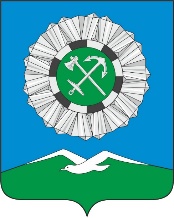                                                      Российская Федерация                                                       Иркутская область                                                       Слюдянский районСЛЮДЯНСКОЕ МУНИЦИПАЛЬНОЕ ОБРАЗОВАНИЕГОРОДСКАЯ ДУМА                                             РЕШЕНИЕ                                                               г. Слюдянкаот 28.03.2019  № 25  IV-ГДОтчет о работе комитета по экономике и финансам администрацииСлюдянского городского поселенияза 2018 год          Заслушав информацию Председателя комитета по экономике и финансам администрации Слюдянского городского поселения  Н.Н.Кайсарову о работе Комитета по экономике и финансам администрации Слюдянского городского поселения за 2018 год и руководствуясь статьями 33,37 Устава Слюдянского муниципального образования, зарегистрированного Главным управлением Министерства юстиции Российской Федерации по Сибирскому Федеральному округу от 23 декабря 2005 года № RU 385181042005001, с изменениями и дополнениями, зарегистрированными Управлением Министерства юстиции Российской Федерации по Иркутской области от 09 ноября 2018 года № RU 385181042018003, ГОРОДСКАЯ ДУМА решила:Принять к сведению отчет о работе Комитета по экономике и финансам администрации Слюдянского городского поселения за 2018 год (приложение № 1).Опубликовать настоящее решение в газете «Байкал - новости» или в приложении к данному периодическому изданию, а также разместить на официальном сайте администрации Слюдянского городского поселения. Глава Слюдянского муниципального образования                                                             В.Н. Сендзяк   Председатель Думы Слюдянскогомуниципального образования                                                             А.В. ТимофеевПриложение № 1к решению Думы Слюдянскогомуниципального образованияот 28.03.2019  № 25  IV-ГДОтчет о работе Комитета по экономике и финансам администрации Слюдянского городского поселения за 2018 годКомитет по экономике и финансам администрации Слюдянского городского поселения (далее – КЭФ) входит в структуру администрации Слюдянского городского поселения и состоял из:-   председателя комитета по экономике и финансам;- отдела учета, отчетности и исполнения бюджета комитета по экономике и финансам администрации Слюдянского городского поселения;- отдела социально-экономического развития и доходов бюджета комитета по экономике и финансам администрации Слюдянского городского поселения;Правовую основу деятельности, основные задачи, функции и полномочия комитета по экономике и финансам администрации Слюдянского городского поселения определяет Положение о КЭФе, утвержденное распоряжением администрации Слюдянского городского поселения от 16.10.2012 года № 348  с учетом внесенных изменений.Основным полномочием КЭФа является обеспечение составления, исполнения бюджета и контроль за исполнением бюджета Слюдянского муниципального образования, в том числе:- реализация основных направлений бюджетной и налоговой политики Слюдянского муниципального образования;- формирование доходной базы бюджета Слюдянского городского поселения и совершенствование системы местных налогов, действующей на территории городского поселения;- разработка проекта бюджета Слюдянского муниципального образования, документов и материалов, представляемых одновременно с ним в Думу Слюдянского муниципального образования;- проведение работы по реализации и совершенствования бюджетного процесса на территории Слюдянского городского поселения;          - организация и осуществление исполнения бюджета городского поселения, осуществление контроля при санкционировании исполнения бюджета муниципального образования по расходам;         - организация составления бюджетной отчетности и формирование отчета за 1 квартал, полугодие, 9 месяцев текущего финансового года и годового отчета об исполнении бюджета муниципального образования;   Формирование и утверждение бюджета Слюдянского муниципального образования на 2018год и на плановый период 2019-2020годов осуществлено в 2017 году. Бюджет Слюдянского муниципального образования сформирован  по программному принципу на три года. Решением Думы Слюдянского муниципального образования от 25.12.2017г. № 37 IV-ГД «О бюджете Слюдянского муниципального образования на 2018 год и на плановый период 2019 и 2020 годов» утверждены следующие основные параметры местного бюджета : на 2018 год:доходы в объеме  80 637,0 тыс. рублей;расходы в объеме 83 837,0 тыс. рублей;дефицит в размере - 3 200,0 тыс. рублей или 5,1%;на 2019 год:доходы в объеме  71 578,0 тыс. рублей;расходы в объеме 74 678,0 тыс. рублей;дефицит в размере - 3 100,0 тыс. рублей или 5,0%;на 2020 год:доходы в объеме 72 971,6 тыс. рублей;расходы в объеме 75 971,6 тыс. рублей;дефицит в размере - 3 000,0 тыс. рублей или 4,8%;В течение 2018 года КЭФом осуществлялась работа по обеспечению реалистичности и сбалансированности бюджета, по обеспечению режима экономного и рационального использования бюджетных средств, взвешенный подход к принятию новых расходных обязательств, повышению качества бюджетного планирования и увеличению доходной составляющей. Бюджетные показатели уточнялись десять раз. Дополнения и изменения вносились в основном в связи с поступлением межбюджетных трансфертов из областного и федерального бюджетов на софинансирование муниципальных программ  и с корректировкой плановых назначений по налоговым и неналоговым доходам. Окончательный плановый годовой объем на 2018 год утвержден:- по доходам   124 244,2 тыс. рублей, в том числе безвозмездные поступления от бюджетов других уровней в сумме 59 449,3 тыс. рублей; - по расходам     127 765,1 тыс. рублей;           - дефицит в размере – 3 520,9 тыс. рублей, или 5,4 %. Превышение дефицита бюджета Слюдянского муниципального образования не установлено в соответствии со статьей 92.1 Бюджетного кодекса Российской Федерации.   Фактическое исполнение местного бюджета  за 2018 год составило:  - по доходам  122 493,5 тыс. рублей, что составило 98,6% от плановых показателей на год, в том числе поступление налоговых и неналоговых доходов составило 100,2%. Наибольшую долю в структуре налоговых и неналоговых поступлений доходной части бюджета занимает налог на доходы физических лиц, который является основным налогом и составил 58,6%. Поступило НДФЛ в сумме 38 043,9 тыс. рублей с ростом +5,7%.  - по расходам 120 327,4 тыс. рублей, из них на реализацию 9 муниципальных программ в отчетном периоде направлено средств в сумме 116 656,5 тыс. рублей, что составило 96,9% от общего объема произведенных расходов местного бюджета за отчетный год.С целью обеспечения прозрачности бюджетного процесса материалы по бюджету Слюдянского муниципального образования (проекты, утвержденный бюджет,  квартальные отчеты об исполнении бюджета и годовой отчет об исполнении местного бюджета, ежеквартальные сведения о ходе исполнения местного бюджета и о численности муниципальных служащих администрации с указанием фактических расходов на оплату труда) в течение 2018 года были опубликованы в средствах массовой информации и размещались на официальном сайте администрации Слюдянского городского поселения. На официальном сайте во вкладке «Бюджет для граждан» также размещены проект бюджета, утвержденный бюджет и годовой отчет об исполнении за прошлый отчетный год.Для составления проекта бюджета Слюдянского муниципального образования на 2019 год и на плановый период 2020-2021 годов и во исполнение бюджетного процесса муниципального образования подготовлено изменение в Положение о порядке и сроках составления проекта бюджета Слюдянского муниципального образования и порядке работы над документами и материалами, представляемыми в Думу Слюдянского муниципального образования одновременно с проектом бюджета Слюдянского муниципального образования (постановление администрации Слюдянского городского поселения от 15.08.2018г. № 873).     Формирование проекта местного бюджета на трехлетний период базировалось на принципах основных направлений бюджетной и налоговой политики Слюдянского муниципального образования на 2019-2021 годы, которые были подготовлены КЭФом и утверждены постановлением администрации Слюдянского городского поселения от  08.10.2018 года № 988.При формировании проекта бюджета руководствовались Методикой прогнозирования поступлений доходов в бюджет Слюдянского муниципального образования утвержденной распоряжением администрации от 25.05.2017 года № 234-р, Порядком и Методикой планирования бюджетных ассигнований местного бюджета, утвержденными распоряжением администрации от 09.08.2018 года № 231-р, Методикой прогнозирования поступлений источников финансирования дефицита местного бюджета, утвержденной распоряжением администрации от 19.05.2017 года № 222-р. Также, учитывались показатели прогноза социально-экономического развития муниципального образования и параметры  бюджетного прогноза, утвержденного постановлением администрации от 24.01.2018 года № 53. Вместе с тем, КЭФом подготовлены итоги социально-экономического развития СМО за 9 месяцев 2018 года, подготовлен прогноз социально-экономического развития СМО на 2018 год и плановый период 2019-2020 годы, который одобрен постановлением администрации от 01.11.2018 года № 1087.      В сфере социально-экономического развития комитетом проводилась следующая работа:- Подготовка аналитических обзоров социально-экономической ситуации в Слюдянском муниципальном образовании по видам экономической деятельности и тенденции развития экономики по итогам работы предприятий ежеквартально и на финансовый год.- Определение приоритетных направлений развития экономики и социальной сферы Слюдянского муниципального образования.- Составление отчета по реализации программы социально-экономического развития Слюдянского муниципального образования за отчетный период.-  Составление статистического отчета 1-МО, характеризующего социально-экономическое состояние муниципального образования, раскрывающего сведения об объектах инфраструктуры СМО за отчетный период.- Формирование информационно-аналитической базы, характеризующей состояние экономики и социальной сферы муниципального образования (подготовка запросов предприятиям и организациям различных форм собственности по представлению информации, необходимой для прогнозно-аналитической деятельности).- Проведение работы с предприятиями на предмет их финансово-хозяйственной деятельности, обеспечение регулярности предоставления информации, необходимой для работы отдела социально-экономического развития, предпринимательства и малого бизнеса Слюдянского муниципального образования;-  Продолжена работа Совета по рассмотрению инвестиционных проектов и Совета по развитию малого бизнеса, участие в заседаниях Совета по малому бизнесу при мэре муниципального образования Слюдянский район;- Проводится работа по обновлению инвестиционного портала на официальном сайте администрации Слюдянского городского поселения, где предусмотрено размещение информации об имеющихся инвестиционно-привлекательных земельных участках или площадках для реализации бизнес-планов. Ссылки на областные порталы с целью своевременного изучения информации размещена на официальном сайте администрации Слюдянского городского поселения;- По запросу Прокуратуры Слюдянского района, Министерства экономического развития проводится мониторинг по ценообразованию, контроль за незаконным повышением цен на продовольственные товары, выявление ценового сговора;-  В течении отчетного периода проведены мероприятия по разработке Стратегии социально-экономического развития Слюдянского муниципального образования на 2019-2030 годы, которая уверждена решением Думы Слюдянского муниципального образования от 31.01.2019г. № 2 IV-ГД; - Реализация мероприятий перечня проекта «Народные инициативы» (разработка сметной документации, составление заявок для проведения аукционов, контроль за ходом выполнения работ, оказания услуг подрядными организациями, представление годовой отчетности для рассмотрения и принятия Думой Слюдянского городского поселения;- Сотрудничество с Ассоциацией «Некоммерческое партнерство «Центр содействия предпринимательству Слюдянского района»» по работе с представителями малого и среднего бизнеса, а также индивидуальными предпринимателями, помощь в разработке бизнес-планов, подготовка пакета документов на получение грантов и субсидий из бюджета Иркутской области, рассылка на адреса электронных почт СМСП изменений в законодательстве, информации о проводимых конкурсах, семинарах, обучениях, выставках, ярмарках, круглых столах и прочих мероприятий, касаемых развития предпринимательской среды;- Продолжена работа по ведению реестра юридических лиц и индивидуальных предпринимателей, зарегистрированных на территории Слюдянского муниципального образования; -  Проводится ежегодный мониторинг объектов торговли и пунктов общественного питания;   -  Осуществлялась работа в направлении развития событийного туризма и музейного дела. В событийный календарь Иркутской области включено 18 мероприятий, проводимых на территории Слюдянского муниципального образования;  За отчетный год принято участие в подготовке 2 заседаний Координационного совета в области развития малого, среднего предпринимательства и туризма и 2 заседаний рабочей группы по туризму при Координационном совете совместно с администрацией муниципального образования Слюдянский район. Обсуждались темы о включении дополнительных мероприятий, проводимых на территории Слюдянского района, в событийный календарь Иркутской области, также, обсуждался вопрос внедрения профессиональных стандартов в различных сферах бизнеса и помощи СМСП в переподготовке кадров.           - В декабре 2018 года, с целью изучения рынка предоставляемых услуг в направлении событийного туризма и взаимодействия между территориями Слюдянского и Шарканского муниципальных образований, в т.ч. обмена опытом в развитии «сказочного» туризма, состоялось участие в традиционном межрегиональном Фестивале «Сказочные герои на родине Тол Бабая» в г. Ижевске. Принято участие в «круглом столе», направленном на взаимовыгодное сотрудничество в развитии совместного событийного туризма.  - В ноябре 2018 года, совместно с администрацией муниципального образования Слюдянский район был проведён V Форум предпринимателей Слюдянского района. Награждены предприниматели, имеющие стаж данном направлении 15 лет и более почетной грамотой «За верность делу». При проведении круглых столов и встреч, для обсуждения вопросов, интересующих представителей малого и среднего предпринимательства, привлечены: Министерство экономического развития, Министерство сельского хозяйства, общественные организации, а также Уполномоченный по правам предпринимателей и Агентство стратегических инициатив Иркутской области.- продолжена работа по ведению реестра муниципальных услуг, утверждено положение по разработке административных регламентов и исполнения муниципальных функций, ведению реестра муниципальных услуг и функций, предоставляемых администрацией Слюдянского городского поселения, согласно требований 210-ФЗ «Об организации предоставления государственных и муниципальных услуг», положение о порядке проведения мониторинга качества предоставления муниципальных услуг. Информация по каждой муниципальной услуге размещена на сайте «Госуслуги» и в системе ГАС «Управление». Администрацией Слюдянского городского поселения предоставляется 35 муниципальных услуг, 4 муниципальные функции в рамках муниципального контроля. По состоянию на 01.01.2019 года населению предоставлено 1366 муниципальных услуг.В соответствии с решением Думы Слюдянского муниципального образования «Об утверждении Положения «О бюджетном процессе в Слюдянском муниципальном образовании» с учетом внесенных изменений и дополнений, финансовым органом администрации Слюдянского городского поселения подготовлен в отчетном году и своевременно внесен на рассмотрение Думы СМО проект решения о бюджете Слюдянского муниципального образования на 2019 год и на плановый период 2020-2021 годов с необходимыми документами и материалами. Проект одобрен Постановлением администрации от 13.11.2018 г. № 1124. При формировании проекта бюджета на 2019 год и плановый период показатели доходных источников формировались реалистично с применением базового варианта индекса роста в сложившихся условиях развития территории  муниципального образования, что позволило принять расходные обязательства исходя из финансовых возможностей. Расходы бюджета продолжены рассматриваться не только в программном разрезе, но и в новой структуре кодов бюджетной классификации. Во исполнение статьи 21 Бюджетного кодекса в процессе составления проекта местного бюджета а 2019 год  и плановый период была проведена работа по установлению, детализации и определению Порядка применения бюджетной классификации РФ в части, относящейся к бюджету Слюдянского муниципального образования.  Распоряжением администрации Слюдянского городского поселения от 08.11.2018 года № 328-р утвержден данный Порядок. Распоряжением  администрации Слюдянского городского поселения от 28.12.2018 года № 390-р внесены изменения в приложение к Порядку в части перечня универсальных направлений расходов, увязываемых с целевыми статьями основных мероприятий муниципальных программ и непрограммных направлений. Для более эффективного контроля за использованием бюджетных средств в каждой муниципальной программе обозначены конкретные количественные и качественные показатели. В течении 2018 года руководствовались Порядком применения бюджетной классификации, относящейся к местному бюджету, утвержденным распоряжением от 09.11.2015 года № 388-р, в который вносились изменения при уточнении целевых статей, видов расходов в ведомственной структуре расходов местного бюджета  распоряжениями: от 28.06.2018 года № 194-р от 31.08.2018 года № 251-р, от 26.10.2018 г. № 310-р, от 30.11.2018г. № 353-р.Функция финансового органа в части составления сводной бюджетной росписи бюджета Слюдянского муниципального образования и бюджетной росписи главного распорядителя средств бюджета Слюдянского муниципального образования осуществлялась в 2018 году в соответствии с принятым Порядком составления и ведения сводной бюджетной росписи. В течение 2018 года в сводную бюджетную роспись в соответствии с решениями Думы Слюдянского муниципального образования «О внесении изменений в бюджет Слюдянского муниципального образования на 2018 год и на плановый период 2019 и 2020 годов» десять раз вносились изменения. Учитывая все изменения, внесенные в сводную бюджетную роспись по состоянию на 31.12.2018 года, объем расходной части местного бюджета по отношению к первоначальной росписи увеличился на 52,4 %. Увеличение связано с фактическим поступлением межбюджетных трансфертов из областного и федерального бюджетов, в том числе на реализацию муниципальных программ и уточнением налоговых и неналоговых поступлений в сторону увеличения. Утверждение и доведение показателей сводной бюджетной росписи, лимитов бюджетных обязательств на 2018 год также осуществлялось в соответствии с Порядком составления и ведения сводной бюджетной росписи бюджета СМО.  Лимиты бюджетных обязательств по расходам на исполнение публичных нормативных обязательств не формируются и не доводились. На конец 2018 года эта сумма составила 977,1 тыс. рублей. За год сформировано и доведено до получателей бюджетных средств 12 уведомлений о бюджетных ассигнованиях, подготовлено 12 уведомлений о лимитах бюджетных обязательств. Во исполнение Порядка составления и ведения кассового плана бюджета Слюдянского муниципального образования, осуществлялось составление и ведение кассового плана в 2018 году с помесячной детализацией (кассовый план) и на текущий календарный месяц (кассовый прогноз). КЭФ осуществлял контроль за месячным распределением кассового плана в пределах доведенных лимитов бюджетных обязательств, а также за ежемесячным исполнением местного бюджета. По мере необходимости кассовый план и кассовые прогнозы уточнялись. За год подготовлено и доведено 7 уведомлений об изменении показателей кассового плана.Исполнение бюджета СМО по расходам в 2018 году и осуществление учета принятых денежных обязательств, которые подлежали оплате за счет средств местного бюджета, основывалось КЭФом на принципах Положения об учетной политике городского поселения, с учетом внесенных изменений в распоряжение администрации Слюдянского городского поселения от 29.12.2016г. № 504-р  и  разработанного Порядка исполнения бюджета СМО по расходам и источникам финансирования дефицита бюджета, утвержденного постановлением администрации городского поселения от 19.04.2017 № 504. Кассовое обслуживание исполнения бюджета СМО осуществлялось в условиях, открытых в Управлении Федерального казначейства по Иркутской области лицевых счетов главному распорядителю бюджетных средств и получателям, главному администратору доходов, главному администратору (администратору источников финансирования дефицита бюджета), муниципальному бюджетному учреждению. Всего открыто 8 лицевых счетов. Финансовый орган администрации организовывал представление документов для осуществления платежей от имени и по поручению получателей бюджетных средств по расходам местного бюджета с единого счета бюджета в соответствии с Регламентом о порядке и условиях обмена информацией между Управлением Федерального казначейства по Иркутской области и администрацией Слюдянского городского поселения. Расходование бюджетных средств осуществлялось путем списания денежных средств с единого счета местного бюджета в пределах остатка средств на едином счете бюджета в соответствии с Порядком кассового обслуживания, утвержденным приказом Федерального казначейства от 10.10.2008 года № 8н. Учет расходных обязательств Слюдянского муниципального образования, оценка объема средств бюджета Слюдянского муниципального образования, необходимых для  исполнения и использования при разработке проекта местного бюджета, финансовым органом производилась согласно установленного Порядка ведения реестра расходных обязательств Слюдянского муниципального образования. Также специалистами комитета в течение отчетного периода реализовывались полномочия в части ежедневного ведения бухгалтерского и бюджетного учета подведомственных учреждений администрации Слюдянкого городского поселения.   В соответствии с функцией установление Порядка завершения операций по исполнению бюджета СМО в текущем финансовом году, финансовым органом разработан данный порядок, который утвержден распоряжением администрации Слюдянского городского поселения от 19.12.2018 года за № 338-р. В соответствии с данным распоряжением, Управлением казначейского исполнения бюджета были проведены все необходимые мероприятия с балансовыми счетами, открытыми администрацией Слюдянского городского поселения.КЭФ выполняет также следующие функции:-     Разрабатывает систему заработной платы, размеры тарифных ставок, окладов, - Изучает тенденции формирования заработной платы в организациях муниципального образования.- Изучает и анализирует причины возникновения задолженности по выплате заработной платы.- Подготавливает предложения и проекты решений Думы СМО по вопросам денежного содержания муниципальных служащих.- Производит расчет нормативной численности, подготавливает штатное расписание работников администрации в соответствии с методическими рекомендациями и нормативно правовыми актами министерства развития труда, науки и высшей школы Иркутской области, Правительства Иркутской области, Думы Слюдянского муниципального образования и администрации Слюдянского городского поселения.  Работа специалистов КЭФ в течение всего года была направлена на совершенствование бюджетного процесса, обеспечение бюджетной устойчивости, обеспечение прозрачности и открытости бюджетного процесса и эффективности бюджетных расходов.В течение финансового года, КЭФом продолжалась работа по реализации мероприятий в рамках утвержденной муниципальной  программы «Совершенствование механизмов управления Слюдянским муниципальным образованием на 2015-2020 годы» подпрограммы «Обеспечение качественного и сбалансированного управления бюджетными средствами Слюдянского муниципального образования в 2015-2020 годы», направленных на повышения эффективности деятельности администрации Слюдянского городского поселения по выполнению муниципальных функций, качества управления муниципальными финансами. Основным условием достижения цели программы является обеспечение сбалансированности и устойчивости местного бюджета.В целях активизации работы по увеличению доходного потенциала бюджета города, снижению недоимки и оперативного решения возникающих проблем по своевременному зачислению платежей  ведется тесное взаимодействие с межведомственной комиссией по налоговой и социальной политики Слюдянского района, также и с администраторами доходов: Межрайонной Инспекцией Федеральной налоговой службы № 19 по Иркутской области (далее-МИФНС), Комитетом по управлению муниципальным имуществом и земельным отношениям МО Слюдянский район (далее - КУМИ),Управлением Федерального казначейства по Иркутской области (далее – УФК). Согласно заключенному соглашению от 21.09.2017 года о взаимодействии МИФНС и администрации Слюдянского городского поселения, установлен Порядок информационного обмена и урегулирована система работы по взаимодействию. Получено и обработано 12 информационных ресурсов «Расчеты с бюджетом». В течение 2018 года специалистами комитета проводились мероприятия в пределах своей компетенции и реальных полномочий на местном уровне: - Продолжена работа функционирования рабочей группы по повышению доходного потенциала бюджета Слюдянского муниципального образования, созданной при администрации города, проведено 4 заседания; - В целях повышения налоговой грамотности  населения муниципального образования и воспитания добросовестных налогоплательщиков, продолжена работа по обновлению официального сайта администрации Слюдянского городского поселения, на созданной странице «ФНС информирует» регулярно размещались актуальные материалы, предоставляемые   Инспекцией. Также в интересах граждан в средствах массовой информации размещалась информация об единых сроках уплаты имущественных налогов и решения Думы СМО об изменениях, принятых с 01.01.2018 года по налогу на имущество физических лиц;- Принимали участие в семинаре, который  был организован  Налоговой инспекцией и проходил в районной администрации. В рамках которого рассматривались вопросы на темы:  «Имущественные налоги физических лиц», «Электронные сервисы ФНС России», «Применение контольно-кассовой техники»;-  Направлялись запросы в МИФНС с просьбой представить списки юридических лиц, ИП имеющих задолженность по земельному налогу, налогу на имущество, сельскохозяйственному налогу и согласно списков, частично, были разнесены письма с предложением изыскать возможность и погасить задолженность. В рамках своих полномочий проводилась адресная работа с председателями кооперативов по земельному налогу; - Распространялись листовки в местах общего пользования, в общественном транспорте и на остановочных пунктах, на информационном стенде администрации, в библиотеке «Семейного чтения», предприятиях ЖКХ: «Как заявить налоговую льготу по имущественным налогам», «Дни открытых дверей в налоговых инспекциях», «1 декабря – единый срок уплаты имущественных налогов», «Личный кабинет налогоплательщика для физических лиц», «Информация для индивидуальных предпринимателей»;- Проводилась информационно-разъяснительная работа с физическими и юридическими лицами, в том числе по вопросам разъяснения налоговых ставок по имущественным налогам;   - Проводился ежемесячный мониторинг поступлений по НДФЛ, по имущественным налогам, арендной плате. Организована работа по своевременному уточнению платежей, отнесенных Управлением Федерального казначейства Иркутской области на невыясненные поступления, и зачислению их в доход бюджета Слюдянского муниципального образования.  За 2018 год подготовлено 31 уведомление и уточнено платежей в бюджет СМО на сумму 669,6 тыс. рублей.   В рамках реализации бюджетных полномочий администратора доходов  бюджета Слюдянского муниципального образования  подготовлен и принят  нормативно правовой акт распоряжение администрации от 26.12.2017г. № 490-р «О наделении бюджетными полномочиями администратора доходов бюджета Слюдянского муниципального образования», в который в течение 2018 года были внесены изменения распоряжениями  администрации: от 21.02.2018г. № 46-р, от 30.03.2018г. № 84 -р. Также подготовлен нормативно-правовой акт от 26.12.2017 года № 491-р «Об утверждении перечня кодов подвидов по видам доходов, главным администратором которых является администрация Слюдянского городского поселения».   В соответствии со статьей 264.2 Бюджетного кодекса РФ подготовлены отчеты об исполнении бюджета Слюдянского муниципального образования за первый квартал, полугодие и девять месяцев 2018 года и утверждены администрацией Слюдянского городского поселения (постановление администрации Слюдянского городского поселения от 16.04.2018г. № 412, постановление от 11.07.2018г. № 800, постановление от 05.10.2018г. № 987). Подготовлен проект решения Думы СМО «Об утверждении годового отчета об исполнении бюджета Слюдянского муниципального образования за 2018 год», и до 1 апреля текущего года   будет направлен для рассмотрения на заседании городской Думы.  Кроме того, ежемесячно, в соответствии с Инструкцией о порядке составления и представления годовой, квартальной и месячной отчетности об исполнении бюджетов бюджетной системы РФ, утвержденной приказом Министерства финансов РФ от 28.12.2010г. № 191н,  финансовым органом администрации Слюдянского городского поселения составлялись и представлялись в Комитет финансов района для консолидации (в программном продукте «Свод-Смарт»)  ежемесячные отчеты об исполнении бюджета Слюдянского муниципального образования.    При этом постоянно осуществлялась подготовка оперативной информации, специальных данных, в том числе о дебиторской и просроченной кредиторской задолженности, об использовании межбюджетных трансфертов, полученных из федерального и областного бюджета. Ежеквартально к отчету составлялась и направлялась оценка сбалансированности бюджета, муниципальная долговая книга. Необходимо отметить, что по состоянию на 01 января 2019 года  просроченная кредиторская задолженность по местному бюджету отсутствует.     Ведение муниципальной долговой книги Слюдянского муниципального образования осуществлялось в течение года в соответствии с Порядком ведения муниципальной долговой книги, утвержденным Постановлением администрации от 29.06.2018 года № 700. В течение 2018 года из бюджета муниципального района был получен бюджетный кредит, на конец года задолженность отсутствует. В целях осуществления внутреннего финансового контроля проводились контрольные мероприятия. На основании распоряжения от 20.09.2018г. № 277-р «О проведении годовой инвентаризации» проведена годовая инвентаризация имущественно-материальных ценностей в учреждении Слюдянского муниципального образования, в результате которой выявленные нарушения устранены. На основании распоряжения от 05.02.2018г. № 29-р «О проведении финансовой проверки МБУ «Центр спорта, культуры и досуга» в целях осуществления контроля по целевому использованию субсидий, выделяемых администрацией муниципальному бюджетному учреждению «ЦСКД» на выполнение муниципального задания и иные цели, а также осуществления предпринимательской деятельности, проведена финансовая проверка. На основании распоряжения администрации Слюдянского городского поселения от 09.10.2018 № 297-р «О проведении проверки МУП «Информационно-расчетный центр Слюдянского муниципального образования» проведена проверка финансово-хозяйственной деятельности муниципального предприятия, в результате чего при администрации Слюдянского городского поселения создана рабочая группа по восстановлению эффективной хозяйственной деятельности МУП «Информационно-расчетный центр Слюдянского муниципального образования».В целом деятельность Комитета по экономике и финансам администрации Слюдянского городского поселения направлена на достижение экономической стабилизации, реализации единой бюджетно-финансовой политики и последующего роста производственного потенциала Слюдянского муниципального образования, посредствам решения задач по повышению собственного доходного потенциала территории. Для этого совершенствуется бюджетный процесс муниципального образования, методы финансового и бюджетного планирования, финансирования и отчетности. А также осуществляется внутренний муниципальный финансовый контроль правомерного, целевого, эффективного использования бюджетных средств в рамках действующего законодательства Российской Федерации. Председатель комитета по экономике  и финансам администрации Слюдянского городского поселения 								Н.Н.Кайсарова